OBSERVEZJe grossis pendant les vacances, et maintenant je ne réussis pas à maigrir.Tu n’es pas discipliné, Thomas !  Tu ne réfléchis pas à ce que tu manges, et tu ne fais jamais d’exercice.  Mais je choisis de plats sains : des légumes, du poisson…Et tu finis par un gros morceau de gâteau !…et mon passe-temps préféré, c’est le foot.Oui, à la télé !  Choisir des émissions sportives à la télé et faire du sport, ce n’est pas exactement la même chose ! 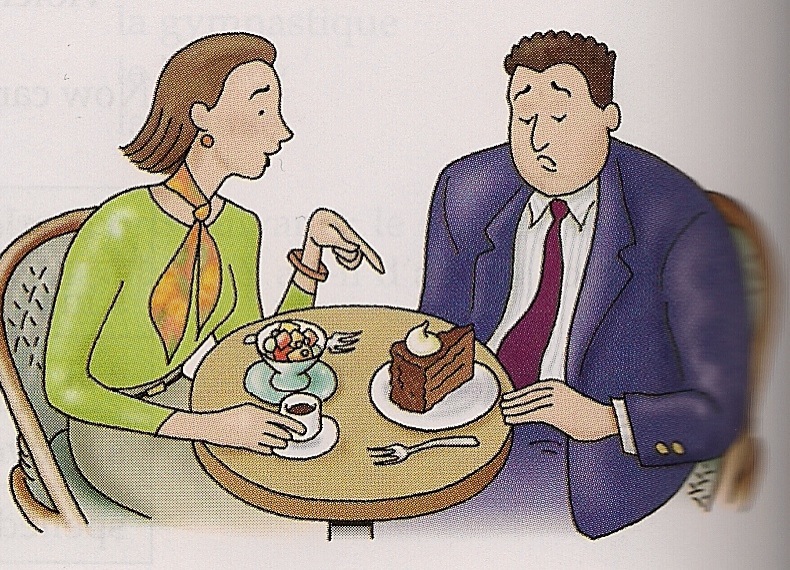 DEDUISEZ Several new verbs are being introduced in the conversation.   Using the context and cognates, can you match the verbs with their meaning ?Can you guess the je and tu forms of grossir, maigrir, and réfléchir ? 1.  grossira.  to lose weight2.  réussirb.  to finish3.  maigrirc.  to gain weight4.  finird.  to choose5.  choisire.  to succeed in6.  réfléchir àf.  to think about/ reflect on